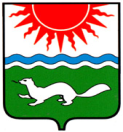 АДМИНИСТРАЦИЯ СОСЬВИНСКОГО ГОРОДСКОГО ОКРУГАП О С Т А Н О В Л Е Н И Е от ___________ № ________р.п. СосьваОб организации благотворительной Новогодней ёлки  главы Сосьвинского городского округа для детей-инвалидов,  детей, находящихся под опекой, и в  малообеспеченных семьяхВо исполнение плана мероприятий муниципальной программы «Развитие культуры, физической культуры и спорта, молодежной политики в Сосьвинском городском округе до 2020 года», утвержденной постановлением администрации Сосьвинского городского округа от 17.01.2014 № 3 в целях усиления государственной заботы о детях – сиротах, детях, оставшихся без попечения родителей и детях, находящихся под опекой в приемных семьях, руководствуясь статьями 30.1 и 45 Устава Сосьвинского городского округа, ПОСТАНОВЛЯЮ:Провести  08 января 2015 года благотворительную Новогоднюю ёлку  главы Сосьвинского городского округа для детей-инвалидов,  детей, находящихся под опекой, и в  малообеспеченных семьях Сосьвинского городского округаУтвердить:1) положение о проведении благотворительной Новогодней ёлки Главы Сосьвинского городского округа для детей – сирот, детей, оставшихся без попечения родителей и детей, находящихся под опекой в приемных семьях в Сосьвинского городского округа (приложение № 1);2) смету расходов на организацию и проведение мероприятий благотворительной Новогодней ёлки Главы Сосьвинского городского округа для детей – сирот, детей, оставшихся без попечения родителей и детей, находящихся под опекой в приемных семьях Сосьвинского городского округа (приложение № 2).Начальнику Отраслевого органа администрации Сосьвинского городского «Управление по делам культуры, молодежи и спорта» (Барматова О.А.), директору Муниципального бюджетного учреждения культуры «Культурно-досуговый центр» Сосьвинского городского округа (Боровиков А.В.) организовать и провести 08 января 2015 года благотворительную Новогоднюю ёлку Главы Сосьвинского городского округа для детей – сирот, детей, оставшихся без попечения родителей и детей, находящихся под опекой в приемных семьях в Сосьвинского городского округа Директору МКУ «Централизованная бухгалтерия Сосьвинского городского округа» (С.В. Мерзлякова) произвести расходы по Отраслевому органу администрации Сосьвинского городского округа «Управление по делам культуры, молодежи и спорта», подраздел 1003 «Социальное обеспечение населения», целевая статья 0861945 «Прочие мероприятия по поддержке института семьи, малоимущих граждан, граждан пенсионного возраста и инвалидов в Сосьвинском городском округе», вид расхода 244 «Прочая закупка товаров, работ и услуг для обеспечения государственных (муниципальных) нужд», в сумме 63 000 (шестьдесят три тысячи) рублей 00 копеек согласно сметы (приложение № 2).Опубликовать настоящее постановление в приложении к газете «Серовский рабочий» «Муниципальный вестник» и разместить на официальном сайте Сосьвинского городского округа.Контроль исполнения настоящего постановления возложить на заместителя главы администрации Сосьвинского городского круга по экономике и промышленности С.В. Спицину.Исполняющий обязанности главы администрации Сосьвинского городского округа                                                                  С.В. СпицинаЛИСТ СОГЛАСОВАНИЯпроекта постановленияадминистрации Сосьвинского городского округаЗаголовок постановления: Об организации благотворительной Новогодней ёлки  главы Сосьвинского городского округа для детей-инвалидов,  детей, находящихся под опекой, и в  малообеспеченных семьяхПостановление разослать: 05,08, 09, 18, МКУ «Централизованная бухгалтерия».  Исполнитель, телефон: Резчикова Е.С. специалист I категории Отраслевого органа администрации Сосьвинского городского округа «Управление по делам культуры, молодежи и спорта», тел. 4-42-73 «___» ноября  2014 г.Приложение № 1к постановлению администрацииСосьвинского городского  округа         от _________________ № ______ПОЛОЖЕНИЕо проведении благотворительной Новогодней ёлки ГлавыСосьвинского городского округа для детей – сирот, детей, оставшихся без попечения родителей и детей, находящихся под опекой в приемных семьях в Сосьвинского городского округаЦели и задачи:Благотворительная Новогодняя ёлка Главы Сосьвинского городского округа проводится  (далее благотворительная Новогодняя ёлка) в рамках празднования новогодних и рождественских праздников, сохранения и приумножения народных традиций, приобщения подрастающего поколения к культуре своего народа,  а так же в целях поддержки детей – сирот, детей, оставшихся без попечения родителей и детей, находящихся под опекой в приемных семьях в Сосьвинского городского округаУчастники:Для участия в благотворительной Новогодней ёлке приглашаются дети - сироты, дети, оставшиеся без попечения родителей и детей, находящихся под опекой в приемных семьях Сосьвинского городского округаСроки и место проведения:Благотворительная Новогодняя ёлка проводится 08 января 2014 года в районном  культурно-спортивном комплексе р.п. Сосьва. Начало в 15.00 часов. Программа проведения благотворительной рождественской елки:- Поздравление главы Сосьвинского городского округа- Праздничное представление «Происшествие в волшебном лесу»;- Вручение призов победителям конкурса детских творческих работ «Символ Года – 2015»;- Хороводы, игры вокруг елки, исполнение художественных номеров;- Вручение сладких призов за лучшие новогодние костюмы;- Вручение новогодних подарков.Финансирование: Расходы, связанные с организацией и проведением благотворительной Новогодней ёлки, награждением, приобретением подарков и призов осуществляется за счет Отраслевого органа администрации Сосьвинского городского округа «Управление по делам культуры, молодежи и спорта»                                                                    Приложение № 2       к постановлению администрации        Сосьвинского городского  округа       от _________________ № _____Смета на организацию и проведение мероприятий, посвященных Дню матери на территории Сосьвинского городского округаСогласованоГлава  Сосьвинского городского округа_______________________А.А. Сафонов«____»______________________2014 г.ДолжностьФамилия и инициалыСроки и результаты согласованияСроки и результаты согласованияСроки и результаты согласованияДолжностьФамилия и инициалыДата поступления на согласованиеДата согласованияЗамечания и подписиНачальник Отраслевого органа администрации Сосьвинского городского округа «Управление по делам культуры, молодежи и спорта»О.А. БарматоваЗаведующий организационным   отделом администрации Сосьвинского городского округаЮ.Г.КолесниченкоИ.о. заведующего отделом правовой, кадровой работы администрации Сосьвинского городского округаН.Г. ГрефНачальник Финансового управления администрации Сосьвинского городского округаТ.А. Казакова Директор  МКУ «Центральная бухгалтерия» Сосьвинского городского округаС.В. Мерзлякова№ п/пНаименование расходовСумма (руб.)КОСГУ1Приобретение призов, новогодних подарков 63 000 ст. 290ИТОГО63 000 